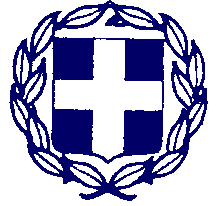 ΕΛΛΗΝΙΚΗ ΔΗΜΟΚΡΑΤΙΑ                                      Χρυσό 29/03/2016ΝΟΜΟΣ ΣΕΡΡΩΝΔΗΜΟΣ ΕΜΜ.ΠΑΠΠΑΤΜΗΜΑ ΟΙΚΟΝΟΜΙΚΩΝ ΥΠΗΡΕΣΙΩΝ                                                        Αριθ.Πρωτ.: 4234Ταχ. Δ/νση : 620 46 Χρυσό Σερρών					 Πληροφορίες : Δέσποινα Τσαούση                          Τηλ.: 23213-52624                             Fax: 23213-52628e-mail: d1@0670.syzefxis.gov.gr                 ΠΕΡΙΛΗΨΗ ΔΙΑΚΗΡΥΞΗΣ ΔΗΜΟΠΡΑΣΙΑΣ ΓΙΑ ΤΗΝ ΜΙΣΘΩΣΗ ΑΚΙΝΗΤΟΥΟ ΔΗΜΑΡΧΟΣ ΕΜΜΑΝΟΥΗΛ ΠΑΠΠΑ    Προκηρύσσει διαγωνισμό για την μίσθωση ενός ακινήτου που θα χρησιμοποιηθεί για να στεγάσει τμήματα του Δημοτικού Σχολείου Νέου Σουλίου.   Το προσφερόμενο ακίνητο θα πρέπεινα βρίσκεται στην Δημοτική Κοινότητα Νέου Σουλίου.να βρίσκεται πλησίον του Δημοτικού Σχολείου Ν.Σουλίου.να έχει εμβαδό τουλάχιστον 80 τ.μ.να είναι απαλλαγμένο από υγρασία, να έχει φωτισμό, αερισμό, χώρους υγιεινής και να διαθέτει κεντρική θέρμανση.να βρίσκεται σε περιοχή ήπιας κυκλοφορίας.να έχει χώρο υπαίθριας δραστηριότητας.να βρίσκεται σε απόσταση το ελάχιστο ίση με την οριζόμενη από τις ισχύουσες διατάξεις, από σταθμούς κεραιών, υποσταθμούς υψηλής τάσης, πρατήρια υγρών και αερίων καυσίμων, βιομηχανικές δραστηριότητες, καταστήματα όπως μπαρ, χώρους τυχερών παιγνίων κ.λ.π., νεκροταφεία, πτηνοκτηνοτροφικές μονάδες.τα δομικά υλικά κατασκευής του ακινήτου πρέπει να μην περιέχουν επιβλαβή για την υγεία στοιχεία π.χ. αμίαντο.να διαθέτει πιστοποιητικό ενεργειακής απόδοσης.Όσοι έχουν ακίνητα με τις παραπάνω προϋποθέσεις καλούνται να εκδηλώσουν το ενδιαφέρον τους μέχρι την Τρίτη 12 Απριλίου 2016, καταθέτοντας αίτηση στην Οικονομική Υπηρεσία του Δήμου, στο Χρυσό.  Η αρμόδια επιτροπή ελέγχου καταλληλότητας των προσφερόμενων ακινήτων θα κρίνει με επιτόπια έρευνα ποια ακίνητα πληρούν τις προϋποθέσεις με εμπεριστατωμένη έκθεσή της.  Τους ιδιοκτήτες των οποίων τα ακίνητα κριθούν κατάλληλα, θα καλέσει ο Δήμαρχος με ειδική πρόσκληση, ορίζοντας την ημέρα και την ώρα που θα διεξαχθεί η μειοδοτική δημοπρασία για να λάβουν μέρος.  Πληροφορίες και αντίγραφα της διακήρυξης του διαγωνισμού παρέχονται τις εργάσιμες ημέρες και ώρες από την Οικονομική Υπηρεσία του Δήμου στο Χρυσό.Ο ΔΗΜΑΡΧΟΣΔΗΜΗΤΡΙΟΣ ΝΟΤΑΣ